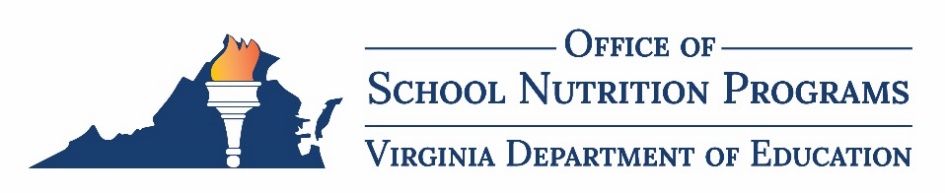 Virginia Seasonal Availability CalendarSeasonality Calendar IntroductionThe Virginia Department of Education, Office of School Nutrition Programs (VDOE-SNP) has developed a variety of resources to help build and strengthen farm to school programs across the Commonwealth. This resource is designed to assist school and child nutrition professionals with developing seasonal menus and recipes. Each monthly list of food items includes both freshly harvested items, such as heirloom tomatoes, and storage crops, such as apples and carrots, which are often available for months after being harvested. While this list is based on historical statewide purchasing data, product availability will vary by region, weather, and other factors. The VDOE-SNP recommends program operators discuss availability with their local producers and distributors.Seasonality list was developed in partnership with 4P Foods.JanuaryYear-Round ItemsDairy: Milk, Cheese, YogurtProtein: Beef, Pork, Chicken, Turkey, Catfish, Goat, Lamb, Eggs, PeanutsMushrooms: Lion’s Mane, Oyster, Shiitake Grains: Cornmeal, Wheat, Barley, Rye, Grits, Popcorn, OatsBeverages: Apple CiderHerbs: Cilantro, Parsley, Basil, Chives, etc. Microgreens: Pea Shoots, Watercress, SproutsFebruaryYear-Round ItemsDairy: Milk, Cheese, YogurtProtein: Beef, Pork, Chicken, Turkey, Catfish, Goat, Lamb, Eggs, PeanutsMushrooms: Lion’s Mane, Oyster, Shiitake Grains: Cornmeal, Wheat, Barley, Rye, Grits, Popcorn, OatsBeverages: Apple CiderHerbs: Cilantro, Parsley, Basil, Chives, etc. Microgreens: Pea Shoots, Watercress, SproutsMarchYear-Round ItemsDairy: Milk, Cheese, YogurtProtein: Beef, Pork, Chicken, Turkey, Catfish, Goat, Lamb, Eggs, PeanutsMushrooms: Lion’s Mane, Oyster, Shiitake Grains: Cornmeal, Wheat, Barley, Rye, Grits, Popcorn, OatsBeverages: Apple CiderHerbs: Cilantro, Parsley, Basil, Chives, etc. Microgreens: Pea Shoots, Watercress, SproutsAprilYear-Round ItemsDairy: Milk, Cheese, YogurtProtein: Beef, Pork, Chicken, Turkey, Catfish, Goat, Lamb, Eggs, PeanutsMushrooms: Lion’s Mane, Oyster, Shiitake Grains: Cornmeal, Wheat, Barley, Rye, Grits, Popcorn, OatsBeverages: Apple CiderHerbs: Cilantro, Parsley, Basil, Chives, etc. Microgreens: Pea Shoots, Watercress, SproutsMayYear-Round ItemsDairy: Milk, Cheese, YogurtProtein: Beef, Pork, Chicken, Turkey, Catfish, Goat, Lamb, Eggs, PeanutsMushrooms: Lion’s Mane, Oyster, Shiitake Grains: Cornmeal, Wheat, Barley, Rye, Grits, Popcorn, OatsBeverages: Apple CiderHerbs: Cilantro, Parsley, Basil, Chives, etc. Microgreens: Pea Shoots, Watercress, SproutsJuneYear-Round ItemsDairy: Milk, Cheese, YogurtProtein: Beef, Pork, Chicken, Turkey, Catfish, Goat, Lamb, Eggs, PeanutsMushrooms: Lion’s Mane, Oyster, Shiitake Grains: Cornmeal, Wheat, Barley, Rye, Grits, Popcorn, OatsBeverages: Apple CiderHerbs: Cilantro, Parsley, Basil, Chives, etc. Microgreens: Pea Shoots, Watercress, SproutsJulyYear-Round ItemsDairy: Milk, Cheese, YogurtProtein: Beef, Pork, Chicken, Turkey, Catfish, Goat, Lamb, Eggs, PeanutsMushrooms: Lion’s Mane, Oyster, Shiitake Grains: Cornmeal, Wheat, Barley, Rye, Grits, Popcorn, OatsBeverages: Apple CiderHerbs: Cilantro, Parsley, Basil, Chives, etc. Microgreens: Pea Shoots, Watercress, SproutsAugustYear-Round ItemsDairy: Milk, Cheese, YogurtProtein: Beef, Pork, Chicken, Turkey, Catfish, Goat, Lamb, Eggs, PeanutsMushrooms: Lion’s Mane, Oyster, Shiitake Grains: Cornmeal, Wheat, Barley, Rye, Grits, Popcorn, OatsBeverages: Apple CiderHerbs: Cilantro, Parsley, Basil, Chives, etc. Microgreens: Pea Shoots, Watercress, SproutsSeptemberYear-Round ItemsDairy: Milk, Cheese, YogurtProtein: Beef, Pork, Chicken, Turkey, Catfish, Goat, Lamb, Eggs, PeanutsMushrooms: Lion’s Mane, Oyster, Shiitake Grains: Cornmeal, Wheat, Barley, Rye, Grits, Popcorn, OatsBeverages: Apple CiderHerbs: Cilantro, Parsley, Basil, Chives, etc. Microgreens: Pea Shoots, Watercress, SproutsOctoberYear-Round ItemsDairy: Milk, Cheese, YogurtProtein: Beef, Pork, Chicken, Turkey, Catfish, Goat, Lamb, Eggs, PeanutsMushrooms: Lion’s Mane, Oyster, Shiitake Grains: Cornmeal, Wheat, Barley, Rye, Grits, Popcorn, OatsBeverages: Apple CiderHerbs: Cilantro, Parsley, Basil, Chives, etc. Microgreens: Pea Shoots, Watercress, SproutsNovemberYear-Round ItemsDairy: Milk, Cheese, YogurtProtein: Beef, Pork, Chicken, Turkey, Catfish, Goat, Lamb, Eggs, PeanutsMushrooms: Lion’s Mane, Oyster, Shiitake Grains: Cornmeal, Wheat, Barley, Rye, Grits, Popcorn, OatsBeverages: Apple CiderHerbs: Cilantro, Parsley, Basil, Chives, etc. Microgreens: Pea Shoots, Watercress, SproutsDecemberYear-Round ItemsDairy: Milk, Cheese, YogurtProtein: Beef, Pork, Chicken, Turkey, Catfish, Goat, Lamb, Eggs, PeanutsMushrooms: Lion’s Mane, Oyster, Shiitake Grains: Cornmeal, Wheat, Barley, Rye, Grits, Popcorn, OatsBeverages: Apple CiderHerbs: Cilantro, Parsley, Basil, Chives, etc. Microgreens: Pea Shoots, Watercress, SproutsSeasonal Produce ItemFruit or Vegetable SubgroupApplesFruitBeetsOther VegetableCabbageOther VegetableCarrotsRed/Orange VegetableCarrots (Rainbow)Other VegetableCelery RootOther VegetableCollard GreensDark Green VegetableFennelOther VegetableGarlicOther VegetableKohlrabiOther VegetableLeeksOther VegetableMushrooms (White)Other VegetablePotatoesStarchy VegetableRadishes (Red, Watermelon, Purple Daikon)Other VegetableRutabagaOther VegetableSalad mixDark Green VegetableSpinachDark Green VegetableSunchokesOther VegetableSweet Potatoes, Virginia Harvest of the MonthRed/Orange VegetableSwiss ChardDark Green VegetableTomatoes (Hydroponic)Red/Orange VegetableTurnipsOther VegetableWinter SquashRed/Orange VegetableSeasonal Produce ItemFruit or Vegetable SubgroupApplesFruitBeetsOther VegetableButternut Squash, Virginia Harvest of the MonthOther VegetableCarrotsRed/Orange VegetableCarrots (Rainbow)Other VegetableCelery RootOther VegetableFennelOther VegetableGarlicOther VegetableKaleDark Green VegetableLeeksOther VegetablePotatoesStarchy VegetableRadishes (Red, Watermelon, Purple Daikon)Other VegetableRutabagaOther VegetableSalad mixDark Green VegetableSpinachDark Green VegetableSunchokesOther VegetableSweet PotatoesRed/Orange VegetableSwiss ChardDark Green VegetableTomatoes (Hydroponic)Red/Orange VegetableTurnipsOther VegetableWinter SquashRed/Orange VegetableSeasonal Produce ItemFruit or Vegetable SubgroupApplesFruitArugulaDark Green VegetableBeetsOther VegetableCarrotsRed/Orange VegetableCarrots (Rainbow)Other VegetableCollard GreensDark Green VegetableFennelOther VegetableGarlic ScapesOther VegetableGreen OnionsOther VegetableKale, Virginia Harvest of the MonthDark Green VegetableLeeksOther VegetableLettuceDark Green VegetableMustard GreensDark Green VegetableRadishes (French Breakfast, Easter Egg)Other VegetableSalad mixDark Green VegetableSpinachDark Green VegetableSweet PotatoesRed/Orange VegetableSwiss ChardDark Green VegetableTomatoes (Hydroponic)Red/Orange VegetableSeasonal Produce ItemFruit or Vegetable SubgroupApplesFruitArugulaDark Green VegetableAsparagusOther VegetableCarrotsRed/Orange VegetableCarrots (Rainbow)Other VegetableCollard GreensDark Green VegetableFennelOther VegetableGarlic ScapesOther VegetableGreen OnionsOther VegetableKaleDark Green VegetableLeeksOther VegetableLettuce, Virginia Harvest of the MonthDark Green VegetableMustard GreensDark Green VegetableRadishes (Red, French Breakfast, Easter Egg)Other VegetableSalad mixDark Green VegetableSpinachDark Green VegetableSpring OnionsOther VegetableSwiss ChardDark Green VegetableTomatoes (Hydroponic)Red/Orange VegetableTurnipsOther VegetableSeasonal Produce ItemFruit or Vegetable SubgroupApplesFruitAsparagusOther VegetableBroccoliDark Green VegetableCabbageOther VegetableCarrotsRed/Orange VegetableCarrots (Rainbow)Other VegetableCollard GreensDark Green VegetableGarlic ScapesOther VegetableGreen OnionsOther VegetableKaleDark Green VegetableKohlrabiOther VegetableLeeksOther VegetableLettuceDark Green VegetableMustard GreensDark Green VegetableRadishes (Red, French Breakfast, Easter Egg)Other VegetableSalad mixDark Green VegetableSnow PeasOther VegetableSpinachDark Green VegetableSpring OnionsOther VegetableStrawberries, Virginia Harvest of the MonthFruitSugar Snap PeasOther VegetableSwiss ChardDark Green VegetableTomatoes (Hydroponic)Red/Orange VegetableTurnipsOther VegetableSeasonal Produce ItemFruit or Vegetable SubgroupAsparagusOther VegetableBaby Bok ChoyDark Green VegetableBeetsOther VegetableBlueberriesFruitBroccoliDark Green VegetableCabbageOther VegetableCherriesFruitCollard GreensDark Green VegetableCucumbers, Virginia Harvest of the MonthOther VegetableGreen OnionsOther VegetableKaleDark Green VegetableKohlrabiOther VegetableLeeksOther VegetableLettuceDark Green VegetableOnionsOther VegetablePeas (Fresh)Starchy VegetablePeas (Sugar Snap, Snow)Other VegetablePotatoes (New)Starchy VegetableRadishes (Red, French Breakfast, Easter Egg)Other VegetableRaspberriesFruitSalad mixDark Green VegetableSpring OnionsOther VegetableStrawberriesFruitSunchokesOther VegetableSwiss ChardDark Green VegetableTomatoes (Hydroponic)Red/Orange VegetableTurnipsOther VegetableYellow Summer SquashOther VegetableZucchiniOther VegetableSeasonal Produce ItemFruit or Vegetable SubgroupApplesFruitBeetsOther VegetableBell Peppers (Green/Yellow)Other VegetableBlackberriesFruitsBlueberriesFruitBroccoliDark Green VegetableCabbageOther VegetableCantaloupeFruitCollard GreensDark Green VegetableCornStarchy VegetableCucumbersOther VegetableEggplantOther VegetableGarlicOther VegetableGreen OnionsOther VegetableKaleDark Green VegetableLeeksOther VegetableLettuceDark Green VegetableLima BeansStarchy VegetableMelonsFruitNectarinesFruitOkraOther VegetableOnionsOther VegetablePeachesFruitPeas (Fresh)Starchy VegetablePeppers (Spicy)Other VegetablePlumsFruitPotatoes (New)Starchy VegetableRaspberriesFruitSalad mixDark Green VegetableSnack PeppersRed/Orange VegetableStrawberriesFruitSunchokesOther VegetableSwiss ChardDark Green VegetableTomatillosOther VegetableTomatoesRed/Orange VegetableWatermelonFruitYellow Summer SquashOther VegetableZucchini, Virginia Harvest of the MonthOther VegetableSeasonal Produce ItemFruit or Vegetable SubgroupApplesFruitAsian PearsFruitBaby Bok ChoyDark Green VegetableBell PeppersOther or Red/Orange VegetableBlackberriesFruitsBlueberriesFruitCabbageOther VegetableCantaloupeFruitCollard GreensDark Green VegetableCornStarchy VegetableCucumbersOther VegetableEggplantOther VegetableGarlicOther VegetableGreen OnionsOther VegetableKaleDark Green VegetableLettuceDark Green VegetableLima BeansStarchy VegetableMelonsFruitMushroomsOther VegetableNectarinesFruitOkraOther VegetableOnionsOther VegetablePeachesFruitPeppers (Spicy)Other VegetablePlumsFruitPotatoes (New)Starchy VegetableRaspberriesFruitSalad mixDark Green VegetableSnack PeppersRed/Orange VegetableSunchokesOther VegetableSwiss ChardDark Green VegetableTomatillosOther VegetableTomatoes, Virginia Harvest of the MonthRed/Orange VegetableTurnip GreensDark Green VegetableWatermelonFruitWinter SquashRed/Orange VegetableYellow Summer SquashOther VegetableZucchiniOther VegetableSeasonal Produce ItemFruit or Vegetable SubgroupApplesFruitArugulaDark Green VegetableAsian PearsFruitBaby Bok ChoyDark Green VegetableBeetsOther VegetableBell Peppers, Virginia Harvest of the MonthOther or Red/Orange VegetableCabbageOther VegetableCarrotsRed/Orange VegetableCarrots (Rainbow)Other VegetableCauliflowerOther VegetableCollard GreensDark Green VegetableCornStarchy VegetableCucumbersOther VegetableEggplantOther VegetableFennelOther VegetableGarlicOther VegetableGrapesFruitGreen BeansOther VegetableKaleDark Green VegetableLettuceDark Green VegetableMustard GreensDark Green VegetableOkraOther VegetableOnionsOther VegetablePeachesFruitPeppers (Spicy)Other VegetablePie PumpkinsRed/Orange VegetablePlumsFruitRadishesOther VegetableRaspberriesFruitSalad mixDark Green VegetableSnack PeppersRed/Orange VegetableSpinachDark Green VegetableSunchokesOther VegetableSweet PotatoesRed/Orange VegetableSwiss ChardDark Green VegetableTomatillosOther VegetableTomatoesRed/Orange VegetableTurnip GreensDark Green VegetableTurnipsOther VegetableWatermelonFruitWinter SquashRed/Orange VegetableYellow Summer SquashOther VegetableZucchiniOther VegetableSeasonal Produce ItemFruit or Vegetable SubgroupApples, Virginia Harvest of the MonthFruitArugulaDark Green VegetableAsian PearsFruitBaby Bok ChoyDark Green VegetableBeetsOther VegetableBell PeppersOther or Red/Orange VegetableBroccoliDark Green VegetableCabbageOther VegetableCarrotsRed/Orange VegetableCarrots (Rainbow)Other VegetableCauliflowerOther VegetableCelery RootOther VegetableCollard GreensDark Green VegetableCucumbersOther VegetableEggplantOther VegetableFennelOther VegetableGarlicOther VegetableGrapesFruitGreen BeansOther VegetableKaleDark Green VegetableKohlrabiOther VegetableLeeksOther VegetableLettuceDark Green VegetableMustard GreensDark Green VegetableOnionsOther VegetableParsnipsStarch VegetablePie PumpkinsRed/Orange VegetablePotatoesStarchy VegetableRaspberriesFruitRed RadishesOther VegetableSalad mixDark Green VegetableSnack PeppersRed/Orange VegetableSpinachDark Green VegetableSunchokesOther VegetableSweet PotatoesRed/Orange VegetableSwiss ChardDark Green VegetableTomatoesRed/Orange VegetableTurnip GreensDark Green VegetableTurnipsOther VegetableWinter SquashRed/Orange VegetableYellow Summer SquashOther VegetableZucchiniOther VegetableSeasonal Produce ItemFruit or Vegetable SubgroupApplesFruitArugulaDark Green VegetableAsian PearsFruitBeetsOther VegetableBroccoliDark Green VegetableBrussel SproutsOther VegetableCabbage, Virginia Harvest of the MonthOther VegetableCarrotsRed/Orange VegetableCarrots (Rainbow)Other VegetableCauliflowerOther VegetableCelery RootOther VegetableCollard GreensDark Green VegetableCucumbersOther VegetableFennelOther VegetableGarlicOther VegetableKaleDark Green VegetableKohlrabiOther VegetableLeeksOther VegetableLettuceDark Green VegetableMustard GreensDark Green VegetableOnionsOther VegetableParsnipsStarch VegetablePie PumpkinsRed/Orange VegetablePotatoesStarchy VegetableRadishes (Red, Watermelon, Purple Daikon)Other VegetableRutabagaOther VegetableSalad mixDark Green VegetableSpinachDark Green VegetableSunchokesOther VegetableSweet PotatoesRed/Orange VegetableSwiss ChardDark Green VegetableTomatoes (Hydroponic)Red/Orange VegetableTurnip GreensDark Green VegetableTurnipsOther VegetableWinter SquashRed/Orange VegetableSeasonal Produce ItemFruit or Vegetable SubgroupApplesFruitArugulaDark Green VegetableBeetsOther VegetableBroccoliDark Green VegetableBrussel SproutsOther VegetableCabbageOther VegetableCarrotsRed/Orange VegetableCarrots (Rainbow)Other VegetableCauliflowerOther VegetableCelery RootOther VegetableCollard GreensDark Green VegetableFennelOther VegetableGarlicOther VegetableKaleDark Green VegetableKohlrabiOther VegetableLeeksOther VegetableMustard GreensDark Green VegetableParsnipsStarch VegetablePotatoesStarchy VegetableRadishes (Red, Watermelon, Purple Daikon)Other VegetableRutabagaOther VegetableSalad mixDark Green VegetableSpinach, Virginia Harvest of the MonthDark Green VegetableSunchokesOther VegetableSweet PotatoesRed/Orange VegetablewSwiss ChardDark Green VegetableTomatoes (Hydroponic)Red/Orange VegetableTurnip GreensDark Green VegetableTurnipsOther VegetableWinter SquashRed/Orange Vegetable